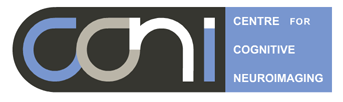 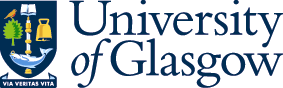 General practitioner (GP) details:Full name: 	______________________________________________________________________Address: 	______________________________________________________________________Contact: 	______________________________________________________________________Name of participant	Date	SignatureName of Person taking consent		Date	Signature(if different from researcher)Researcher	Date	Signature(1 copy for participant; 1 copy for researcher)OPEN BRAIN CONSENT FORM MRIWe will give public access to all the data from this project via an open online database and scientific journal articles. This will allow other researchers to check our analyses, or apply their own analyses to our data. The data might be used to address topics other than those of the current project – for instance to develop or validate new analysis methods. Thus, open data sharing can help improve the impact of our research and avoid duplication of research efforts.Letting us use and share your data is voluntary. However, you must be willing to share your data in this way to participate in this study.The data we share publicly will not have your name on it, only a code number, so people will not know your name or which data are yours. In addition, we will not share any other information that we think might help people who know you or guess which data are yours.If you change your mind and withdraw your consent to participate in this study (see study information sheet), we will not collect any additional data about you. We will delete your data if you withdraw before it was deposited in the database. However, any data and research results already shared with other investigators cannot be destroyed, withdrawn or recalled.By agreeing to participate, you will be making a free and generous gift for research that might help others. It is possible that some of the research conducted using your information eventually could lead to the development of new methods for studying brain, new diagnostic tests, new drugs or other commercial products. Should this occur, there is no plan to provide you with any part of the profits generated from such products and you will not have any ownership rights in the products.All brain data is anonymised prior to sharing. It is unlikely that you will be identified by your anonymised brain data. If we write a report or article about this study or share the study data set with others, we will do so in such a way that you cannot be directly identified. However, by using additional data linked to your name (for example brain scans obtained from your medical records), one could potentially associate your imaging or other information in our database back to you. In addition, a security breach (break in or cyber-attack) might lead to someone being able to link you to your data. This risk is very low because your data are stored in a secure database, and the information about your identity is stored separately from the data themselves, linked only through a code. Lastly, it is possible that structural information in your images allows your facial features to be identified. This risk of facial identification is low. Firstly, often (but not always) the investigators and/or database curators use procedures to remove this structural information. Secondly, there is no current commercial use of facial recognition from the free and open magnetic resonance imaging databases used by researchers.We will keep the private portion of your data (name & contact information) in a secure location for 10 years, and then destroy this information to protect your privacy.I agree to provide my data for future research:Name of participant	     Date		    SignatureResearcher	     Date		    SignatureParticipant ID:Project Number:Participant Identification Number:Participant Identification Number:Participant Identification Number:Participant Identification Number:Title of Project:Title of Project:Name of Researcher(s):Name of Researcher(s):Name of Researcher(s):Note: The statements below are examples. Keep only those relevant to your research project and add any missing project specific details.  Statements in Bold are recommended for all consent formsNote: The statements below are examples. Keep only those relevant to your research project and add any missing project specific details.  Statements in Bold are recommended for all consent formsNote: The statements below are examples. Keep only those relevant to your research project and add any missing project specific details.  Statements in Bold are recommended for all consent formsNote: The statements below are examples. Keep only those relevant to your research project and add any missing project specific details.  Statements in Bold are recommended for all consent formsNote: The statements below are examples. Keep only those relevant to your research project and add any missing project specific details.  Statements in Bold are recommended for all consent formsNote: The statements below are examples. Keep only those relevant to your research project and add any missing project specific details.  Statements in Bold are recommended for all consent formsCONSENT FORMCONSENT FORMCONSENT FORMCONSENT FORMCONSENT FORMPlease initial boxI confirm that I have read and understood the Participant Information Sheet dated 2019. I have had the opportunity to think about the information and ask questions and understand the answers I have been given.I confirm that I have read and understood the Participant Information Sheet dated 2019. I have had the opportunity to think about the information and ask questions and understand the answers I have been given.I confirm that I have read and understood the Participant Information Sheet dated 2019. I have had the opportunity to think about the information and ask questions and understand the answers I have been given.I confirm that I have read and understood the Participant Information Sheet dated 2019. I have had the opportunity to think about the information and ask questions and understand the answers I have been given.I confirm that I have read and understood the Participant Information Sheet dated 2019. I have had the opportunity to think about the information and ask questions and understand the answers I have been given.I understand the risks and contraindications which includes pregnancy.I understand the risks and contraindications which includes pregnancy.I understand the risks and contraindications which includes pregnancy.I understand the risks and contraindications which includes pregnancy.I understand the risks and contraindications which includes pregnancy.I understand that my participation is voluntary and that I am free to withdraw at any time, without giving a reason, without my medical care or legal rights being affected, while being entitled to my per/hour payment.I understand that my participation is voluntary and that I am free to withdraw at any time, without giving a reason, without my medical care or legal rights being affected, while being entitled to my per/hour payment.I understand that my participation is voluntary and that I am free to withdraw at any time, without giving a reason, without my medical care or legal rights being affected, while being entitled to my per/hour payment.I understand that my participation is voluntary and that I am free to withdraw at any time, without giving a reason, without my medical care or legal rights being affected, while being entitled to my per/hour payment.I understand that my participation is voluntary and that I am free to withdraw at any time, without giving a reason, without my medical care or legal rights being affected, while being entitled to my per/hour payment.I agree that my name, contact details and data described in the information sheet will be kept in University archiving facilities in accordance with relevant data protection policies and regulations.I agree that my name, contact details and data described in the information sheet will be kept in University archiving facilities in accordance with relevant data protection policies and regulations.I agree that my name, contact details and data described in the information sheet will be kept in University archiving facilities in accordance with relevant data protection policies and regulations.I agree that my name, contact details and data described in the information sheet will be kept in University archiving facilities in accordance with relevant data protection policies and regulations.I agree that my name, contact details and data described in the information sheet will be kept in University archiving facilities in accordance with relevant data protection policies and regulations.I understand that all personal data and information I provide that identifies me will be kept confidential and will be seen only by study researchers and regulators whose job it is to check the work of researchers. I understand that all personal data and information I provide that identifies me will be kept confidential and will be seen only by study researchers and regulators whose job it is to check the work of researchers. I understand that all personal data and information I provide that identifies me will be kept confidential and will be seen only by study researchers and regulators whose job it is to check the work of researchers. I understand that all personal data and information I provide that identifies me will be kept confidential and will be seen only by study researchers and regulators whose job it is to check the work of researchers. I understand that all personal data and information I provide that identifies me will be kept confidential and will be seen only by study researchers and regulators whose job it is to check the work of researchers. I understand that if I withdraw from the study, my data collected up to that point will be retained and used for the remainder of the study, in anonymised format. I understand that if I withdraw from the study, my data collected up to that point will be retained and used for the remainder of the study, in anonymised format. I understand that if I withdraw from the study, my data collected up to that point will be retained and used for the remainder of the study, in anonymised format. I understand that if I withdraw from the study, my data collected up to that point will be retained and used for the remainder of the study, in anonymised format. I understand that if I withdraw from the study, my data collected up to that point will be retained and used for the remainder of the study, in anonymised format. I understand that this is not a diagnostic scan but that should, by chance, something abnormal be suspected, the MRI data may be de-anonymised to the NHS and an expert neuro-radiologist will examine my scans and may contact my GP. There is no guarantee, however, that if there is an abnormality, it will be detected. If an insignificant finding is discovered, I will not be informed. If a finding is discovered which is of potential benefit for me to know, I will be contacted and given the opportunity to discuss the findings with a clinician. I agree to my personal information being given to NHS staff, if an incidental finding is discoveredI understand that this is not a diagnostic scan but that should, by chance, something abnormal be suspected, the MRI data may be de-anonymised to the NHS and an expert neuro-radiologist will examine my scans and may contact my GP. There is no guarantee, however, that if there is an abnormality, it will be detected. If an insignificant finding is discovered, I will not be informed. If a finding is discovered which is of potential benefit for me to know, I will be contacted and given the opportunity to discuss the findings with a clinician. I agree to my personal information being given to NHS staff, if an incidental finding is discoveredI understand that this is not a diagnostic scan but that should, by chance, something abnormal be suspected, the MRI data may be de-anonymised to the NHS and an expert neuro-radiologist will examine my scans and may contact my GP. There is no guarantee, however, that if there is an abnormality, it will be detected. If an insignificant finding is discovered, I will not be informed. If a finding is discovered which is of potential benefit for me to know, I will be contacted and given the opportunity to discuss the findings with a clinician. I agree to my personal information being given to NHS staff, if an incidental finding is discoveredI understand that this is not a diagnostic scan but that should, by chance, something abnormal be suspected, the MRI data may be de-anonymised to the NHS and an expert neuro-radiologist will examine my scans and may contact my GP. There is no guarantee, however, that if there is an abnormality, it will be detected. If an insignificant finding is discovered, I will not be informed. If a finding is discovered which is of potential benefit for me to know, I will be contacted and given the opportunity to discuss the findings with a clinician. I agree to my personal information being given to NHS staff, if an incidental finding is discoveredI understand that this is not a diagnostic scan but that should, by chance, something abnormal be suspected, the MRI data may be de-anonymised to the NHS and an expert neuro-radiologist will examine my scans and may contact my GP. There is no guarantee, however, that if there is an abnormality, it will be detected. If an insignificant finding is discovered, I will not be informed. If a finding is discovered which is of potential benefit for me to know, I will be contacted and given the opportunity to discuss the findings with a clinician. I agree to my personal information being given to NHS staff, if an incidental finding is discoveredI have read and signed the Open Brain consent form. I understand that my brain data will be anonymised before sharing, but there are still small possibilities of identification (described below). I have read and signed the Open Brain consent form. I understand that my brain data will be anonymised before sharing, but there are still small possibilities of identification (described below). I have read and signed the Open Brain consent form. I understand that my brain data will be anonymised before sharing, but there are still small possibilities of identification (described below). I have read and signed the Open Brain consent form. I understand that my brain data will be anonymised before sharing, but there are still small possibilities of identification (described below). I have read and signed the Open Brain consent form. I understand that my brain data will be anonymised before sharing, but there are still small possibilities of identification (described below). I understand that the research data may be accessed by researchers working at or in collaboration with the CSE in similar ethically approved studies but that at all times my personal data that identifies me will be kept confidential in accordance with data protection guidelines.I understand that the research data may be accessed by researchers working at or in collaboration with the CSE in similar ethically approved studies but that at all times my personal data that identifies me will be kept confidential in accordance with data protection guidelines.I understand that the research data may be accessed by researchers working at or in collaboration with the CSE in similar ethically approved studies but that at all times my personal data that identifies me will be kept confidential in accordance with data protection guidelines.I understand that the research data may be accessed by researchers working at or in collaboration with the CSE in similar ethically approved studies but that at all times my personal data that identifies me will be kept confidential in accordance with data protection guidelines.I understand that the research data may be accessed by researchers working at or in collaboration with the CSE in similar ethically approved studies but that at all times my personal data that identifies me will be kept confidential in accordance with data protection guidelines.I agree to take part in the study.I agree to take part in the study.I agree to take part in the study.I agree to take part in the study.I agree to take part in the study.